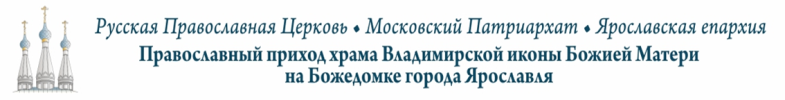 РАСПИСАНИЕ ДЕКАБРЬ 2022 тел. храма 8 980 703 66 30сайт прихода http: bozhedomka.ruДАТАМЕСЯЦЕСЛОВБОГОСЛУЖЕНИЕВРЕМЯиерей1 ДЕКАБРЯЧЕТВЕРГМЧ. ПЛАТОНАЛИТУРГИЯ8.00К2 ДЕКАБРЯПЯТНИЦАПРП. АДРИАНА ПОШЕХОНСКОГОВЕЧЕРНЯ ПЕРЕД ВЛАДИМИРСКОЙ ИКОНОЙ БОЖИЕЙ МАТЕРИ17.00К3 ДЕКАБРЯСУББОТАПРП. ГРИГОРИЯ ДЕКАПОЛИТАЛИТУРГИЯ, ПАНИХИДА8.00К3 ДЕКАБРЯСУББОТАПРП. ГРИГОРИЯ ДЕКАПОЛИТАВСЕНОЩНОЕ БДЕНИЕ С БЛАГОСЛОВЕНИЕМ ХЛЕБОВ17.00А,К4 ДЕКАБРЯВОСКРЕСЕНЬЕНЕДЕЛЯ 25-Я ПО ПЯТИДЕСЯТНИЦЕВВЕДЕНИЕ ВО ХРАМ БОЖИЕЙ МАТЕРИВОДОСВЯТНЫЙ МОЛЕБЕН8.15К4 ДЕКАБРЯВОСКРЕСЕНЬЕНЕДЕЛЯ 25-Я ПО ПЯТИДЕСЯТНИЦЕВВЕДЕНИЕ ВО ХРАМ БОЖИЕЙ МАТЕРИЛИТУРГИЯ9.00А5 ДЕКАБРЯПОНЕДЕЛЬНИКБЛГВ. КН.  ЯРОПОЛКА ВОЛЫНСКОГОПОЛИЕЛЕЙ17.00А6 ДЕКАБРЯВТОРНИКБЛГВ. ВЕЛ. КН. АЛЕКСАНДРА НЕВСКОГОЛИТУРГИЯ8.00К6 ДЕКАБРЯВТОРНИКБЛГВ. ВЕЛ. КН. АЛЕКСАНДРА НЕВСКОГОМОЛЕБЕН О НЕДУГУЮЩИМ НЕДУГОМ ПЬЯНСТВА, НАРКОМАНИИ, ТАБАКОКУРЕНИЯ, ИГРОМАНИИ, ИНТЕРНЕТЗАВИСИМОСТИС АКАФИСТОМ БОЖИЕЙ МАТЕРИ «НЕУПИВАЕМАЯ ЧАША»17.00К7 ДЕКАБРЯСРЕДАВЕЛИКОМУЧЕНИЦЫ ЕКАТЕРИНЫЛИТУРГИЯ8.00А7 ДЕКАБРЯСРЕДАВЕЛИКОМУЧЕНИЦЫ ЕКАТЕРИНЫВЕЧЕРНЯ С АКАФИСТОМ СВТ. НИКОЛАЮ17.00А8 ДЕКАБРЯЧЕТВЕРГОТДАНИЕ ПРАЗДНИКА ВВЕДЕНИЯЛИТУРГИЯ8.00К9 ДЕКАБРЯПЯТНИЦАПРП. АЛИПИЯ СТОЛПНИКАВЕЧЕРНЯ ПЕРЕД ВЛАДИМИРСКОЙ ИКОНОЙ БОЖИЕЙ МАТЕРИ17.00К10 ДЕКАБРЯСУББОТАИКОНЫ БОЖИЕЙ МАТЕРИ«ЗНАМЕНИЕ»ЛИТУРГИЯ, ПАНИХИДА8.00К10 ДЕКАБРЯСУББОТАИКОНЫ БОЖИЕЙ МАТЕРИ«ЗНАМЕНИЕ»ВСЕНОЩНОЕ БДЕНИЕ17.00А,К11 ДЕКАБРЯВОСКРЕСЕНЬЕНЕДЕЛЯ 26-Я ПО ПЯТИДЕСЯТНИЦЕСВТ. ФЕОДОРА РОСТОВСКОГОВОДОСВЯТНЫЙ МОЛЕБЕН8.15К11 ДЕКАБРЯВОСКРЕСЕНЬЕНЕДЕЛЯ 26-Я ПО ПЯТИДЕСЯТНИЦЕСВТ. ФЕОДОРА РОСТОВСКОГОЛИТУРГИЯ9.00А12 ДЕКАБРЯПОНЕДЕЛЬНИКМЧ. ПАРАМОНАПОЛИЕЛЕЙ17.00А13 ДЕКАБРЯВТОРНИКАПОСТОЛА АНДРЕЯ ПЕРВОЗВАННОГОЛИТУРГИЯ8.00А13 ДЕКАБРЯВТОРНИКАПОСТОЛА АНДРЕЯ ПЕРВОЗВАННОГОМОЛЕБЕН О НЕДУГУЮЩИМ НЕДУГОМ ПЬЯНСТВА, НАРКОМАНИИ, ТАБАКОКУРЕНИЯ, ИГРОМАНИИ, ИНТЕРНЕТЗАВИСИМОСТИС АКАФИСТОМ БОЖИЕЙ МАТЕРИ «НЕУПИВАЕМАЯ ЧАША»17.00А14 ДЕКАБРЯСРЕДАПРОРОКА НАУМАВЕЧЕРНЯ С АКАФИСТОМ СВТ. НИКОЛАЮ17.00А15 ДЕКАБРЯЧЕТВЕРГПРОРОКА АВВАКУМАЛИТУРГИЯ8.00К16 ДЕКАБРЯПЯТНИЦАПРОРОКА СОФОНИИВЕЧЕРНЯ ПЕРЕД ВЛАДИМИРСКОЙ ИКОНОЙ БОЖИЕЙ МАТЕРИ17.00К17 ДЕКАБРЯСУББОТАВЕЛИКОМУЧЕНИЦЫ ВАРВАРЫЛИТУРГИЯ, ПАНИХИДА8.00К17 ДЕКАБРЯСУББОТАВЕЛИКОМУЧЕНИЦЫ ВАРВАРЫВСЕНОЩНОЕ БДЕНИЕ17.00А,К18 ДЕКАБРЯВОСКРЕСЕНЬЕНЕДЕЛЯ 27-Я ПО ПЯТИДЕСЯТНИЦЕПРП. САВВЫ ОСВЯЩЕННОГОВОДОСВЯТНЫЙ МОЛЕБЕН8.15К18 ДЕКАБРЯВОСКРЕСЕНЬЕНЕДЕЛЯ 27-Я ПО ПЯТИДЕСЯТНИЦЕПРП. САВВЫ ОСВЯЩЕННОГОЛИТУРГИЯ9.00А18 ДЕКАБРЯВОСКРЕСЕНЬЕНЕДЕЛЯ 27-Я ПО ПЯТИДЕСЯТНИЦЕПРП. САВВЫ ОСВЯЩЕННОГОВСЕНОЩНОЕ БДЕНИЕ С БЛАГОСЛОВЕНИЕМ ХЛЕБОВ17.00А19 ДЕКАБРЯПОНЕДЕЛЬНИКСВЯТИТЕЛЯ И ЧУДОТВОРЦАНИКОЛАЯАРХИЕПИСКОПА МИРЛИКИЙСКОГОВОДОСВЯТНЫЙ МОЛЕБЕН С АКАФИСТОМ СВТ. НИКОЛАЮ7.30К19 ДЕКАБРЯПОНЕДЕЛЬНИКСВЯТИТЕЛЯ И ЧУДОТВОРЦАНИКОЛАЯАРХИЕПИСКОПА МИРЛИКИЙСКОГОЛИТУРГИЯ8.30А20 ДЕКАБРЯВТОРНИКПРП. НИЛА СТОЛОБЕНСКОГОМОЛЕБЕН О НЕДУГУЮЩИМ НЕДУГОМ ПЬЯНСТВА, НАРКОМАНИИ, ТАБАКОКУРЕНИЯ, ИГРОМАНИИ, ИНТЕРНЕТЗАВИСИМОСТИС АКАФИСТОМ БОЖИЕЙ МАТЕРИ «НЕУПИВАЕМАЯ ЧАША»17.00А21 ДЕКАБРЯСРЕДАПРП. ПАТАПИЯПОЛИЕЛЕЙ17.00А22 ДЕКАБРЯЧЕТВЕРГИКОНЫ БОЖИЕЙ МАТЕРИ«НЕЧАЯННАЯ РАДОСТЬ»ЛИТУРГИЯ8.00А23 ДЕКАБРЯПЯТНИЦАСВТ. ИОАСАФА БЕЛГОРОДСКОГОВЕЧЕРНЯ ПЕРЕД ВЛАДИМИРСКОЙ ИКОНОЙ БОЖИЕЙ МАТЕРИ17.00К24 ДЕКАБРЯСУББОТАПРП. ДАНИИЛА СТОЛПНИКАЛИТУРГИЯ, ПАНИХИДА8.00К24 ДЕКАБРЯСУББОТАПРП. ДАНИИЛА СТОЛПНИКАВСЕНОЩНОЕ БДЕНИЕ17.00А,К25 ДЕКАБРЯВОСКРЕСЕНЬЕНЕДЕЛЯ 27-Я ПО ПЯТИДЕСЯТНИЦЕСВЯТИТЕЛЯСПИРИДОНАЕПИСКОПА ТРИМИФУНТСКОГОВОДОСВЯТНЫЙ МОЛЕБЕН С АКАФИСТОМ СВТ. СПИРИДОНУ8.15К25 ДЕКАБРЯВОСКРЕСЕНЬЕНЕДЕЛЯ 27-Я ПО ПЯТИДЕСЯТНИЦЕСВЯТИТЕЛЯСПИРИДОНАЕПИСКОПА ТРИМИФУНТСКОГОЛИТУРГИЯ9.00А27 ДЕКАБРЯВТОРНИКМЧ. ФИЛИМОНАМОЛЕБЕН О НЕДУГУЮЩИМ НЕДУГОМ ПЬЯНСТВА, НАРКОМАНИИ, ТАБАКОКУРЕНИЯ, ИГРОМАНИИ, ИНТЕРНЕТЗАВИСИМОСТИС АКАФИСТОМ БОЖИЕЙ МАТЕРИ «НЕУПИВАЕМАЯ ЧАША»17.00А28 ДЕКАБРЯСРЕДАПРП. ТРИФОНА КОЛЬСКОГОВОДОСВЯТНЫЙ МОЛЕБЕН С АКАФИСТОМ СВТ. НИКОЛАЮ17.00А29 ДЕКАБРЯЧЕТВЕРГПРП. СОФИИ СУЗДАЛЬСКОЙЛИТУРГИЯ8.00К30 ДЕКАБРЯПЯТНИЦАПРОРОКА ДАНИИЛАВЕЧЕРНЯ ПЕРЕД ВЛАДИМИРСКОЙ ИКОНОЙ БОЖИЕЙ МАТЕРИ17.00К31 ДЕКАБРЯСУББОТАСУББОТА ПЕРЕД РОЖДЕСТВОМЛИТУРГИЯ, ПАНИХИДА8.00К31 ДЕКАБРЯСУББОТАСУББОТА ПЕРЕД РОЖДЕСТВОМВСЕНОЩНОЕ БДЕНИЕ17.00АМОЛЕБЕН НА НАЧАЛО НОВОГО ГОДА         19.00МОЛЕБЕН НА НАЧАЛО НОВОГО ГОДА         19.00МОЛЕБЕН НА НАЧАЛО НОВОГО ГОДА         19.00МОЛЕБЕН НА НАЧАЛО НОВОГО ГОДА         19.00МОЛЕБЕН НА НАЧАЛО НОВОГО ГОДА         19.001 ЯНВАРЯВОСКРЕСЕНЬЕНЕДЕЛЯ 29-Я ПО ПЯТИДЕСЯТНИЦЕМУЧЕНИКА ВОНИФАТИЯПРП. ИЛИИ МУРОМЦАВОДОСВЯТНЫЙ МОЛЕБЕН8.15К1 ЯНВАРЯВОСКРЕСЕНЬЕНЕДЕЛЯ 29-Я ПО ПЯТИДЕСЯТНИЦЕМУЧЕНИКА ВОНИФАТИЯПРП. ИЛИИ МУРОМЦАЛИТУРГИЯ9.00А1 ЯНВАРЯВОСКРЕСЕНЬЕНЕДЕЛЯ 29-Я ПО ПЯТИДЕСЯТНИЦЕМУЧЕНИКА ВОНИФАТИЯПРП. ИЛИИ МУРОМЦАПОЛИЕЛЕЙ17.00К2 ЯНВАРЯПОНЕДЕЛЬНИКПРАВЕДНОГО ИОАННА КРОНШТАДТСКОГОЛИТУРГИЯ8.00К3 ЯНВАРЯВТОРНИКСВТ. ПЕТРА МОСКОВСКОГОМОЛЕБЕН О НЕДУГУЮЩИМ НЕДУГОМ ПЬЯНСТВА, НАРКОМАНИИ, ТАБАКОКУРЕНИЯ, ИГРОМАНИИ, ИНТЕРНЕТЗАВИСИМОСТИС АКАФИСТОМ БОЖИЕЙ МАТЕРИ «НЕУПИВАЕМАЯ ЧАША»17.00А4 ЯНВАРЯСРЕДАВМЦ. АНАСТАСИИ УЗОРЕШИТЕЛЬНИЦЫВЕЧЕРНЯ С АКАФИСТОМ СВТ. НИКОЛАЮ17.00А5 ЯНВАРЯЧЕТВЕРГСВТ. ФЕОКТИСТА НОВГОРОДСКОГОЛИТУРГИЯ8.00К6 ЯНВАРЯПЯТНИЦАРОЖДЕСТВЕНСКИЙ СОЧЕЛЬНИКЦАРСКИЕ ЧАСЫ, ЛИТУРГИЯ8.00А, К6 ЯНВАРЯПЯТНИЦАРОЖДЕСТВЕНСКИЙ СОЧЕЛЬНИКВСЕНОЩНОЕ БДЕНИЕ С БЛАГОСЛОВЕНИЕМ ХЛЕБОВ17.00А, К7 ЯНВАРЯСУББОТАРОЖДЕСТВО ХРИСТОВОНОЧНАЯ ЛИТУРГИЯ0.00А7 ЯНВАРЯСУББОТАРОЖДЕСТВО ХРИСТОВОПОЗДНЯЯ ЛИТУРГИЯ9.00К7 ЯНВАРЯСУББОТАРОЖДЕСТВО ХРИСТОВОВСЕНОЩНОЕ БДЕНИЕ17.00А,К